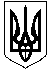 УКРАЇНАОЛЕКСАНДРІЙСЬКА РАЙОННА ДЕРЖАВНА АДМІНІСТРАЦІЯКІРОВОГРАДСЬКОЇ ОБЛАСТІ ВІДДІЛ ОСВІТИвул. 6-го Грудня, .  Олександрія, Кіровоградська областа, 28000, тел./факс 05 (235) 4-40-39, E-mail: woorda2015@ukr.net Код ЄДРПОУ 0214413402.09.2014 року  № 1267Керівникам навчальних закладів Про проведення уроків та виховних заходів з питань протимінної безпеки населення та дітей у загальноосвітніх навчальних закладахВідповідно до листа Міністерства освіти і науки України від 19.08.2014 року № 1/9-419 та з метою підвищення протимінної безпеки серед дітей рекомендуємо у загальноосвітніх навчальних закладах району спланувати цикл уроків та виховних заходів, присвячених поводженню учнів з вибухонебезпечними предметами, на які учні можуть наразитися.Зазначені заходи можуть бути проведені з учнями загальноосвітніх навчальних закладів на уроках з предметів “Основ здоров'я”, “Захист вітчизни” та виховних годинах. Під час проведення тематичних уроків та заходів пропонуємо використовувати відеоматеріали з питань протимінної безпеки для населення та дітей, що розроблені Державною службою з надзвичайних ситуацій, ОБСЄ, ЮНІСЕФ та отримали статус соціальної реклами від Національної Ради з питань телебачення і радіомовлення.Просимо довести до відома вчителів підпорядкованих загальноосвітніх навчальних закладів та педагогічних працівників.Начальник відділу освіти                                                              О.КоріненкоФедоренко І.В.  9-07-51